Refactoring the formicamycin biosynthetic gene cluster to make high-level producing strains and new molecules Rebecca Devine, Hannah McDonald, Zhiwei Qin, Corinne Arnold, Katie Noble, Govind Chandra, Barrie Wilkinson* and Matthew I. Hutchings* Department of Molecular Microbiology, John Innes Centre, Norwich Research Park, Norwich, UK, NR4 7UH. *Correspondence to barrie.wilkinson@jic.ac.uk and matt.hutchings@jic.ac.uk  Structure determination of new fasamycin and formicamycin congenersStructures were assigned based on our published data 4. The substituent variations including chlorination and O-methylations were determined by 2D HSQC and NOESY NMR.Formicamycin RMolecular formula: C29H23O8Cl5Isolated yield: 16.5 mg UV (PDA): λmax = 245 and 290 nmSpecific rotation: [α]D2 0 = 305.1HRMS (ESI) m/z: calculated [M - H]- = 672.9763, observed [M - H]- = 672.9759, Δ= -0.59 ppmNMR (Methanol-d4; 600 MHz & 125 MHz): 1H, 13C, HSQC, HMBC, NOESYTable 1: Structural determination of Formicamycin RFormicamycin SMolecular formula: C30H25O8Cl5Isolated yield: 7.0 mg UV (PDA): λmax = 240 and 292 nmSpecific rotation: [α]D2 0 = 278.0HRMS (ESI) m/z: calculated [M - H]- = 686.9919, observed [M - H]- = 686.9918, Δ= -0.15 ppmNMR (Methanol-d4; 600 MHz & 125 MHz): 1H, 13C, HSQC, HMBC, NOESYTable 2: Structural determination of Formicamycin SFasamycin LMolecular formula: C28H21O7Cl3Isolated yield: 45.8 mg UV (PDA): λmax = 249, 290, 350 and 419 nmSpecific rotation: [α]D2 0 = 6.8HRMS (ESI) m/z: calculated [M + Na]+ = 597.0245, observed [M + Na]+ = 597.0254, Δ= 1.51 ppmNMR (Methanol-d4; 600 MHz & 125 MHz): 1H, 13C, HSQC, HMBC, NOESYTable 3: Structural determination of Fasamycin LFasamycin MMolecular formula: C28H21O7Cl3Isolated yield: 2.3 mg UV (PDA): λmax = 249, 289, 352 and 413 nmSpecific rotation: [α]D2 0 = 29.1HRMS (ESI) m/z: calculated [M + Na]+ = 597.0245, observed [M + Na]+ = 597.0246, Δ= 0.17 ppmNMR (Methanol-d4; 600 MHz & 125 MHz): 1H, 13C, HSQC, HMBC, NOESYTable 4: Structural determination of Fasamycin MFasamycin NMolecular formula: C28H21O7Cl3Isolated yield: 10.7 mg UV (PDA): λmax = 253, 293, 365 and 424 nmSpecific rotation: [α]D2 0 = 3.9HRMS (ESI) m/z: calculated [M + Na]+ = 597.0245, observed [M + Na]+ = 597.0262, Δ= 2.85 ppmNMR (Methanol-d4; 600 MHz & 125 MHz): 1H, 13C, HSQC, HMBC, NOESYTable 5: Structural determination of Fasamycin NFasamycin OMolecular formula: C29H23O7Cl3Isolated yield: 3.2 mg UV (PDA): λmax = 252, 292, 336 and 420 nmSpecific rotation: [α]D2 0 = 3.0HRMS (ESI) m/z: calculated [M - H]- = 587.0437, observed [M - H]- = 587.0463, Δ= 4.43 ppmNMR (Methanol-d4; 600 MHz & 125 MHz): 1H, 13C, HSQC, HMBC, NOESYTable 6: Structural determination of Fasamycin OFasamycin PMolecular formula: C28H20O7Cl4Isolated yield: 2.3 mg UV (PDA): λmax = 253, 294, 360 and 419 nmSpecific rotation: [α]D2 0 = 41.7HRMS (ESI) m/z: calculated [M - H]- = 606.9890, observed [M - H]- = 606.9903, Δ= 2.14 ppmNMR (Methanol-d4; 600 MHz & 125 MHz): 1H, 13C, HSQC, HMBC, NOESYTable 7: Structural determination of Fasamycin PFasamycin QMolecular formula: C28H20O7Cl4Isolated yield: 5.0 mg UV (PDA): λmax = 254, 293, 361 and 429 nmSpecific rotation: [α]D2 0 = 21.3HRMS (ESI) m/z: calculated [M - H]- = 606.9890, observed [M - H]- = 606.9897, Δ= 1.15 ppmNMR (Methanol-d4; 600 MHz & 125 MHz): 1H, 13C, HSQC, HMBC, NOESYTable 8: Structural determination of Fasamycin Q1H NMR Spectra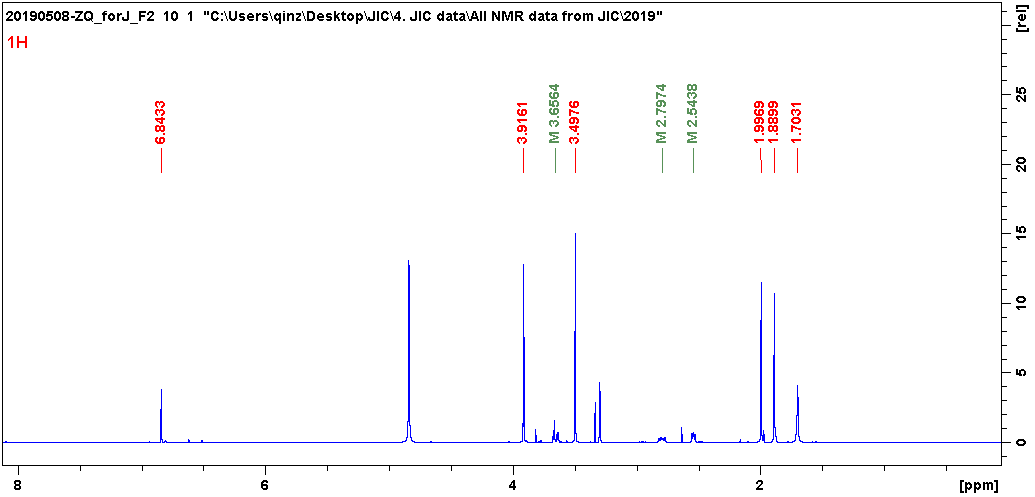 Figure 1. 1H NMR spectrum for formicamycin R. CD3OD, 600 MHz.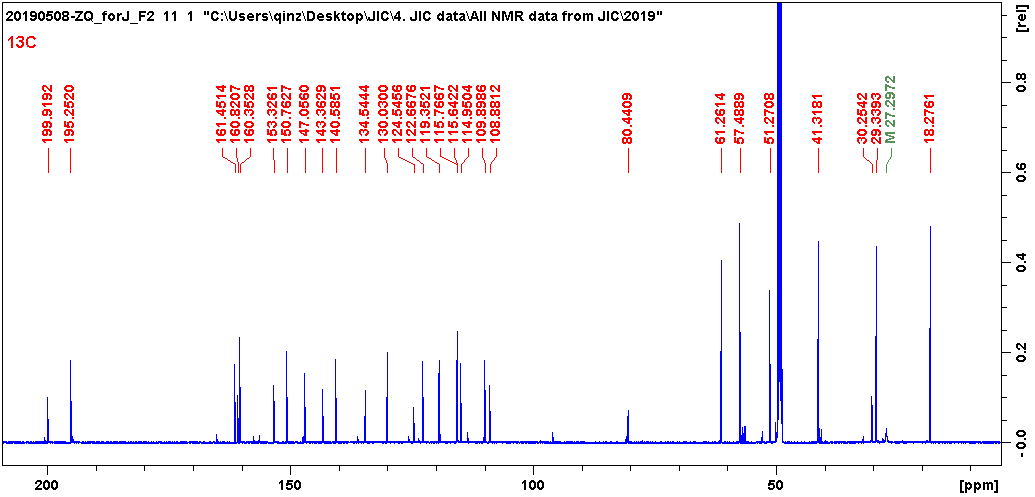 Figure 2. 13C NMR spectrum for formicamycin R. CD3OD, 150 MHz.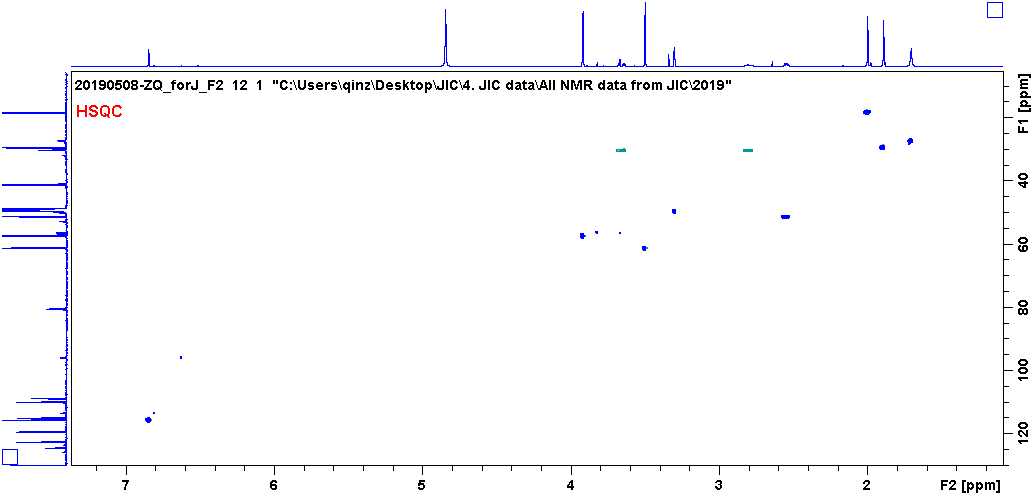 Figure 3. HSQC spectrum for formicamycin R. CD3OD.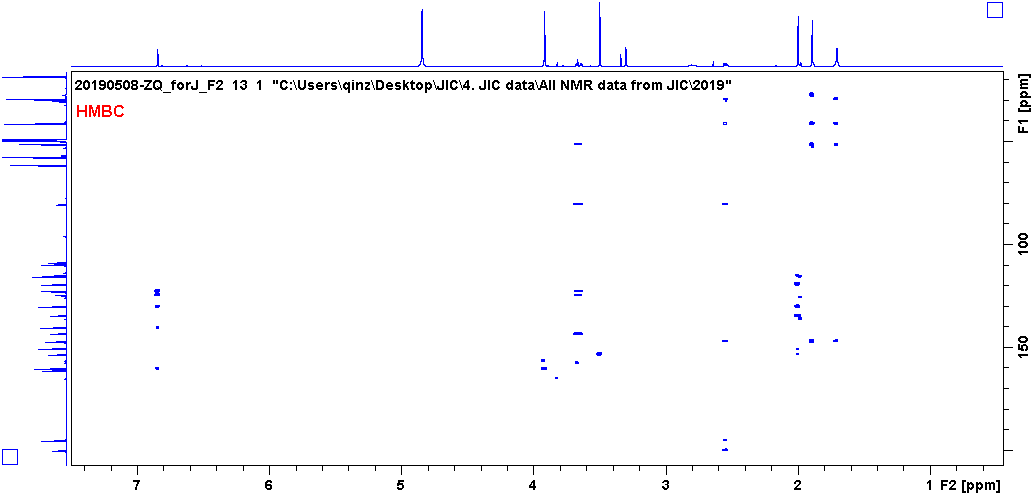 Figure 4. HMBC spectrum for formicamycin R. CD3OD.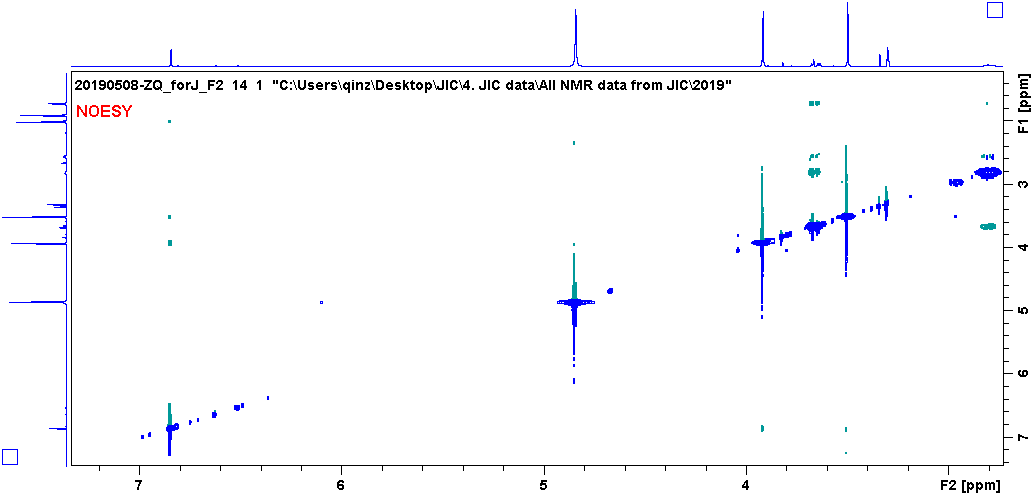 Figure 5. NOESY spectrum for formicamycin R. CD3OD.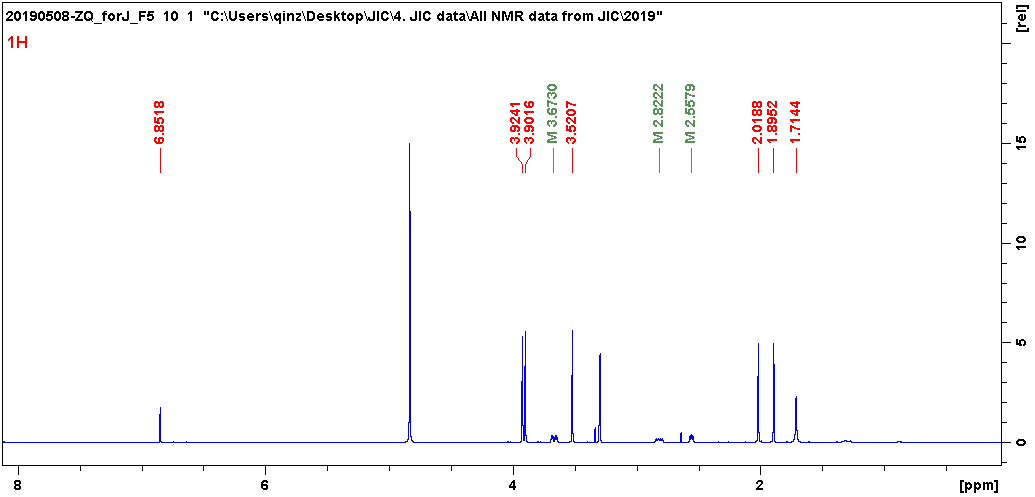 Figure 6. 1H NMR spectrum for formicamycin S. CD3OD, 600 MHz.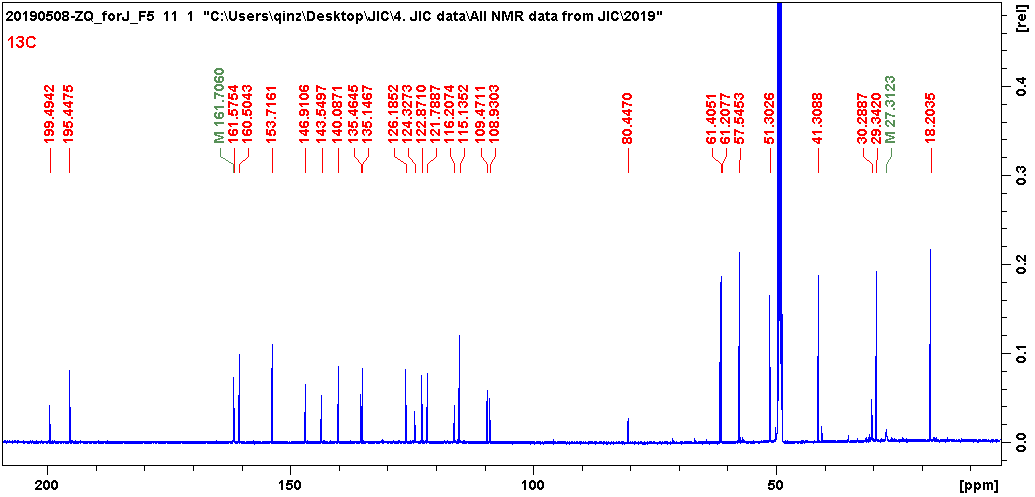 Figure 7. 13C NMR spectrum for formicamycin S. CD3OD, 150 MHz.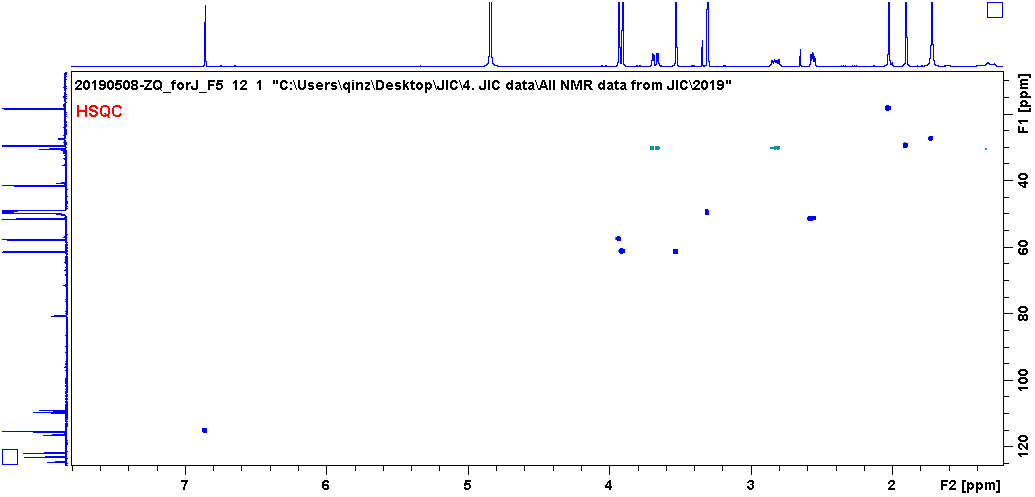 Figure 8. HSQC spectrum for formicamycin S. CD3OD.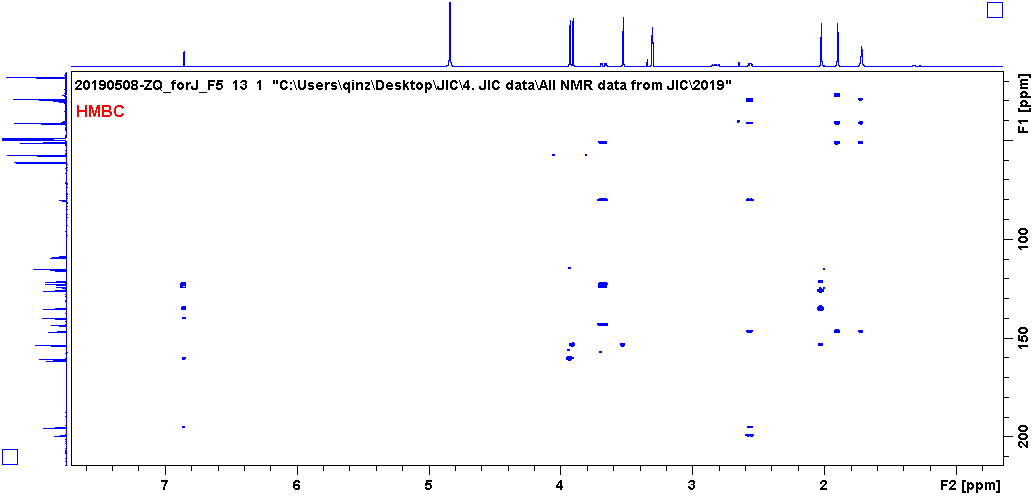 Figure 9. HMBC spectrum for formicamycin S. CD3OD.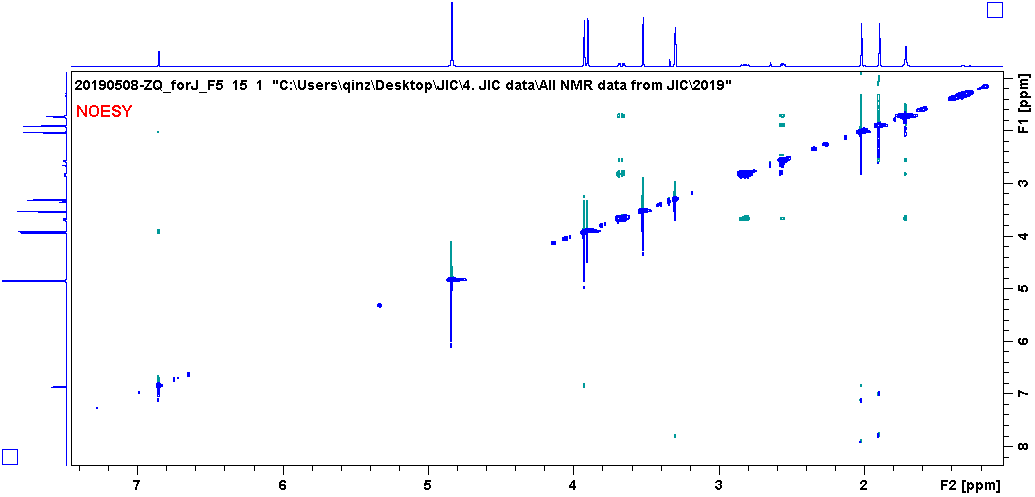 Figure 10. NOESY spectrum for formicamycin S. CD3OD.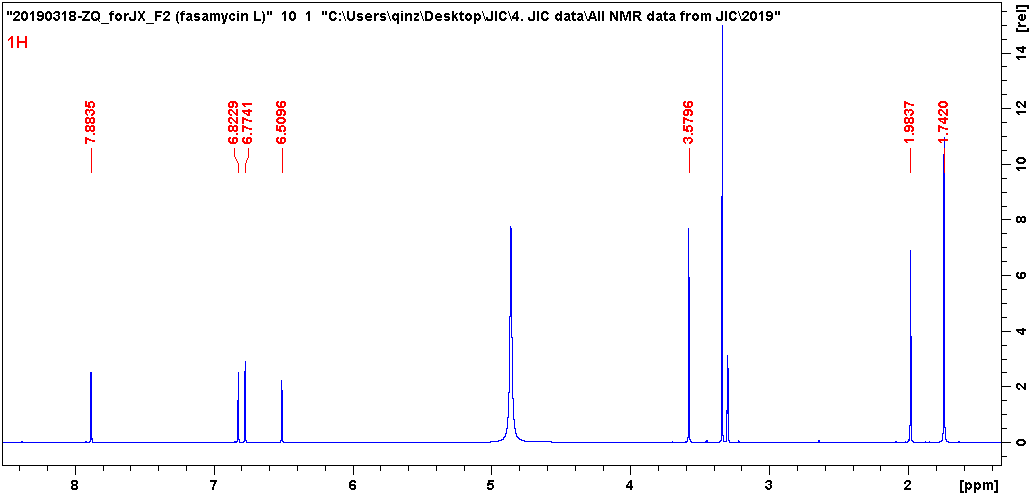 Figure 11. 1H NMR spectrum for fasamycin L. CD3OD, 600 MHz.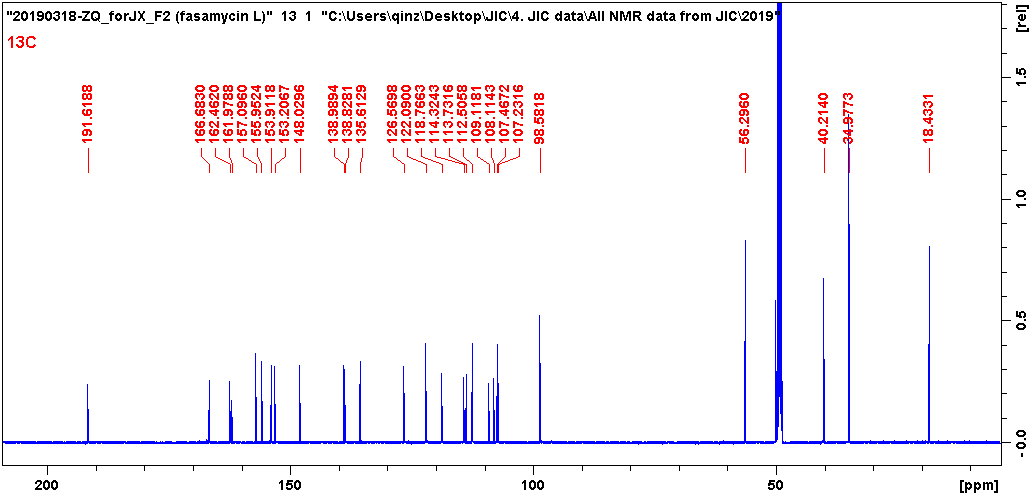 Figure 12. 13C NMR spectrum for fasamycin L. CD3OD, 150 MHz.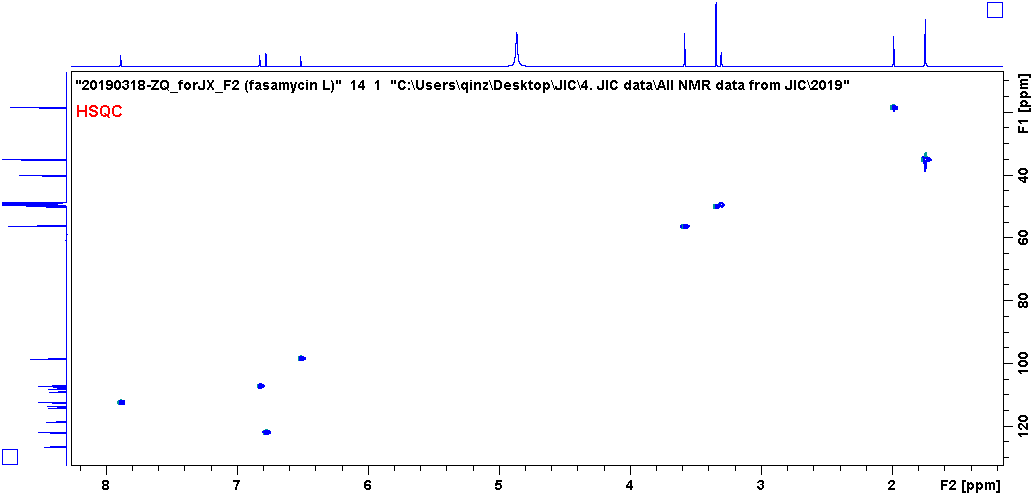 Figure 13. HSQC spectrum for fasamycin L. CD3OD.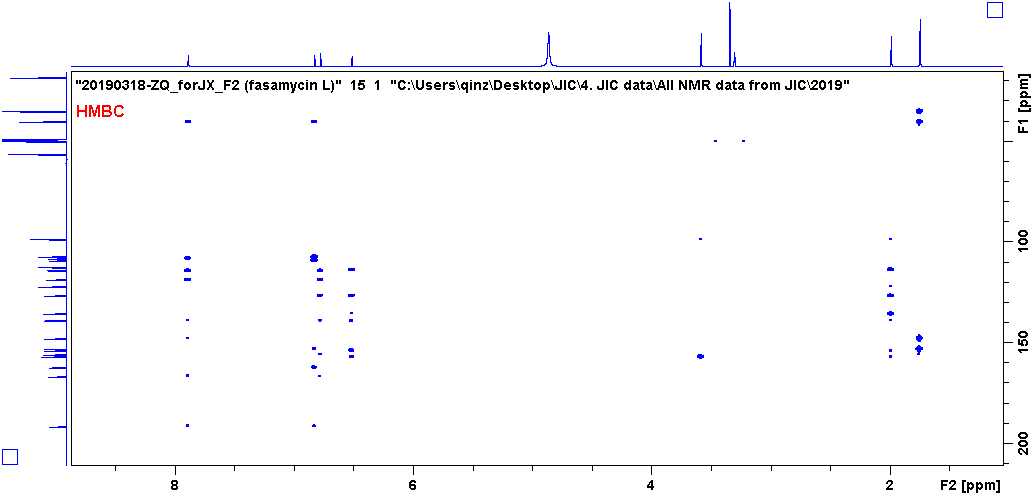 Figure 14. HMBC spectrum for fasamycin L. CD3OD.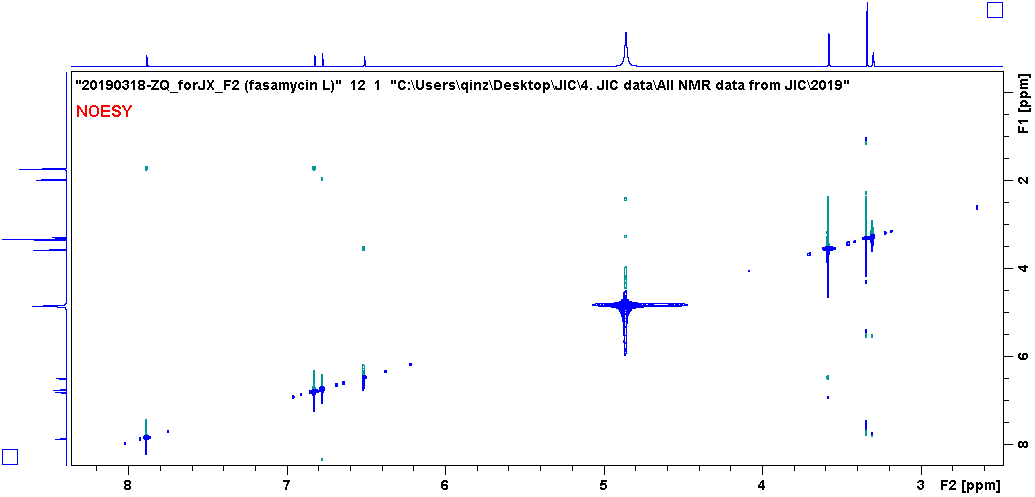 Figure 15. NOESY spectrum for fasamycin L. CD3OD.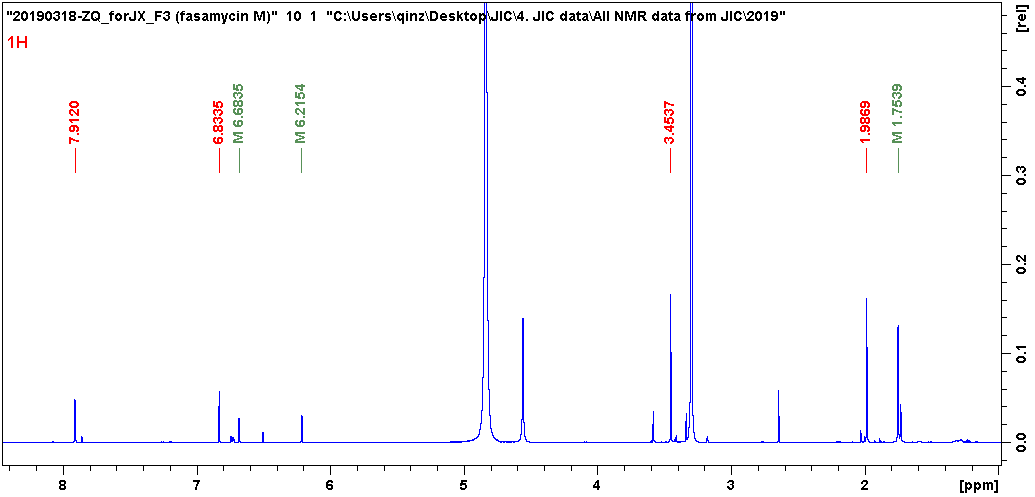 Figure 16. 1H NMR spectrum for fasamycin M. CD3OD, 600 MHz.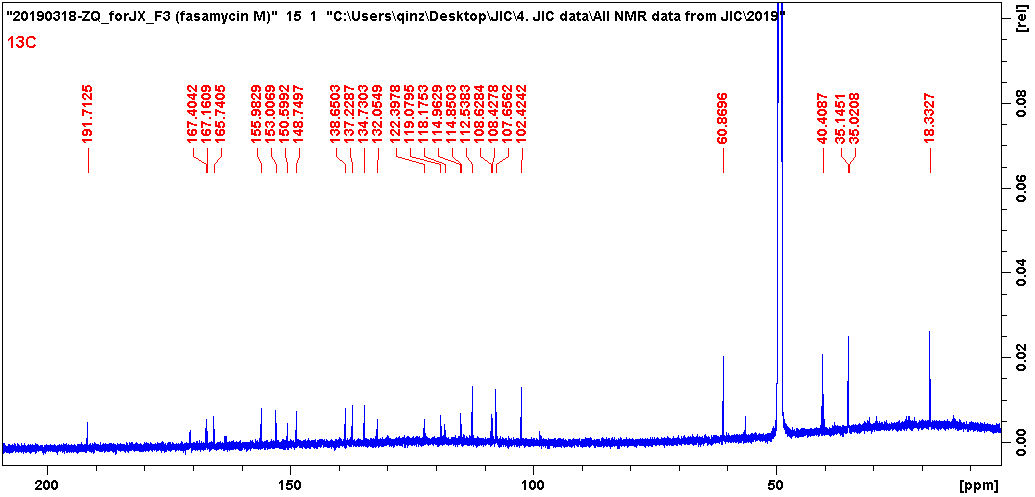 Figure 17. 13C NMR spectrum for fasamycin M. CD3OD, 150 MHz.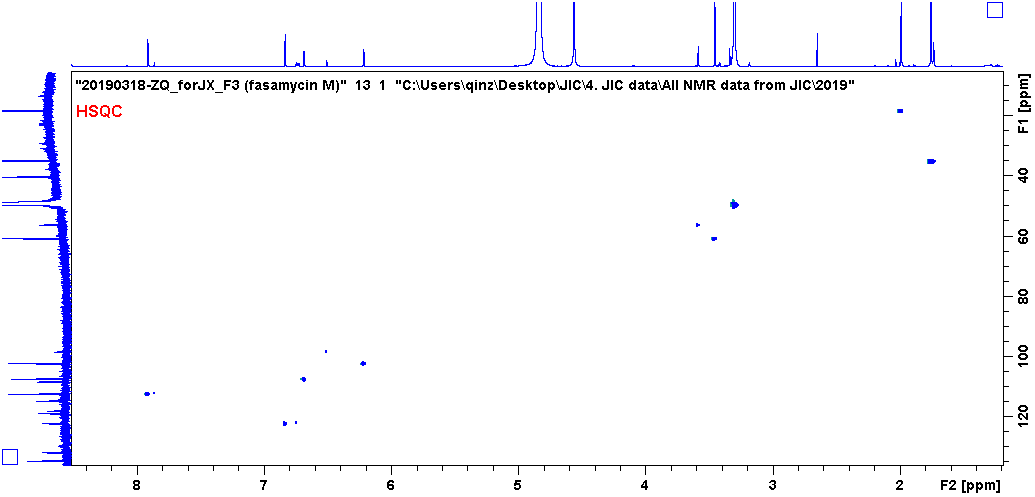 Figure 18. HSQC spectrum for fasamycin M. CD3OD.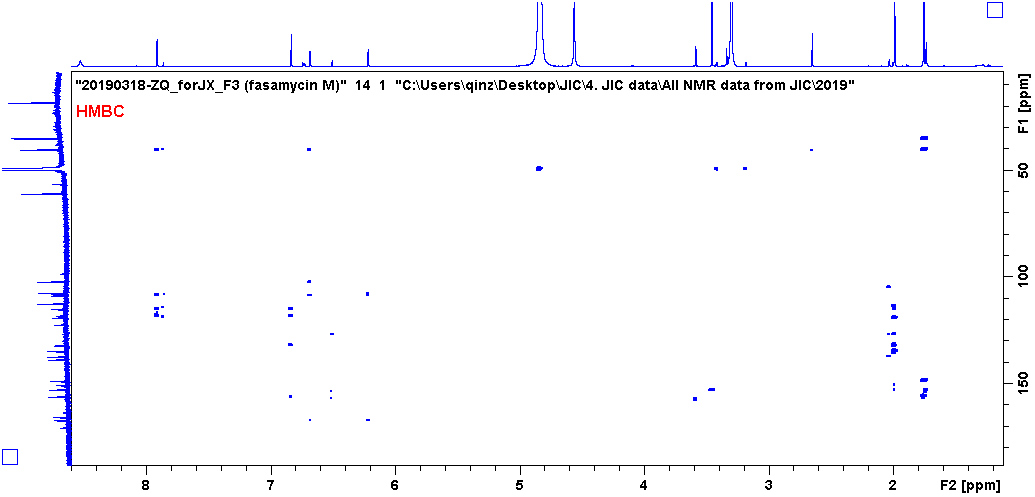 Figure 19. HMBC spectrum for fasamycin M. CD3OD.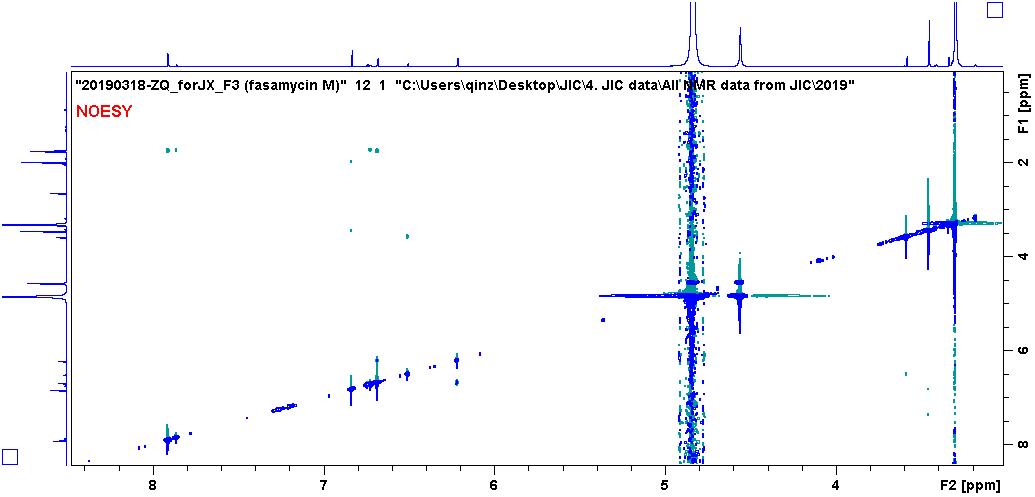 Figure 20. NOESY spectrum for fasamycin M. CD3OD.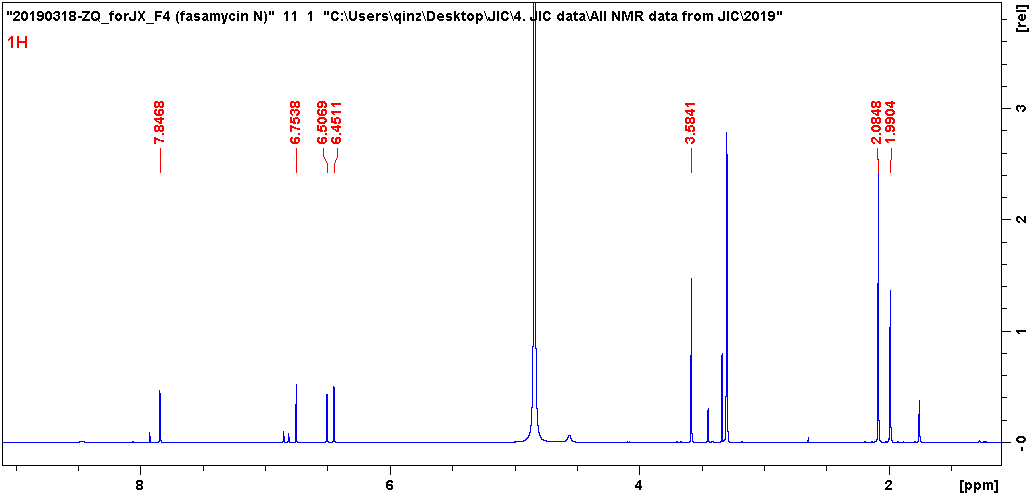 Figure 21. 1H NMR spectrum for fasamycin N. CD3OD, 600 MHz.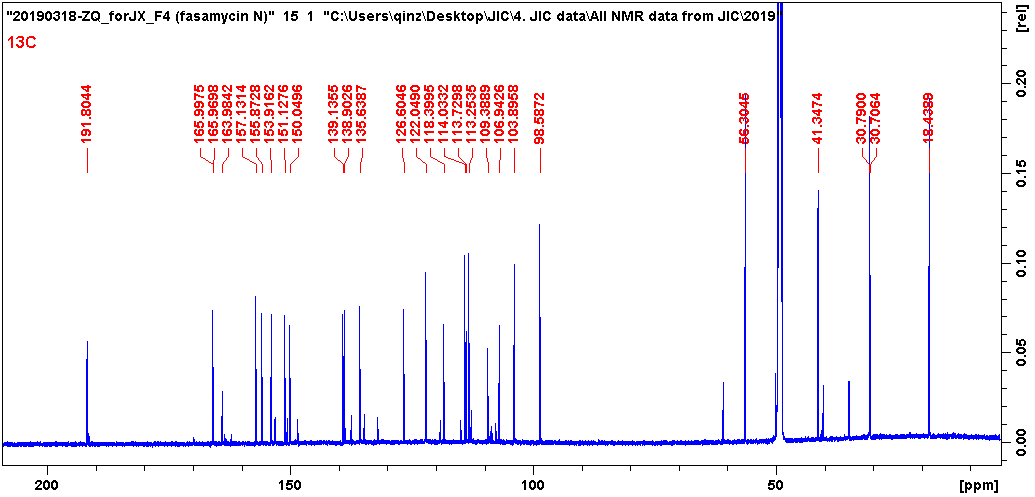 Figure 22. 13C NMR spectrum for fasamycin N. CD3OD, 150 MHz.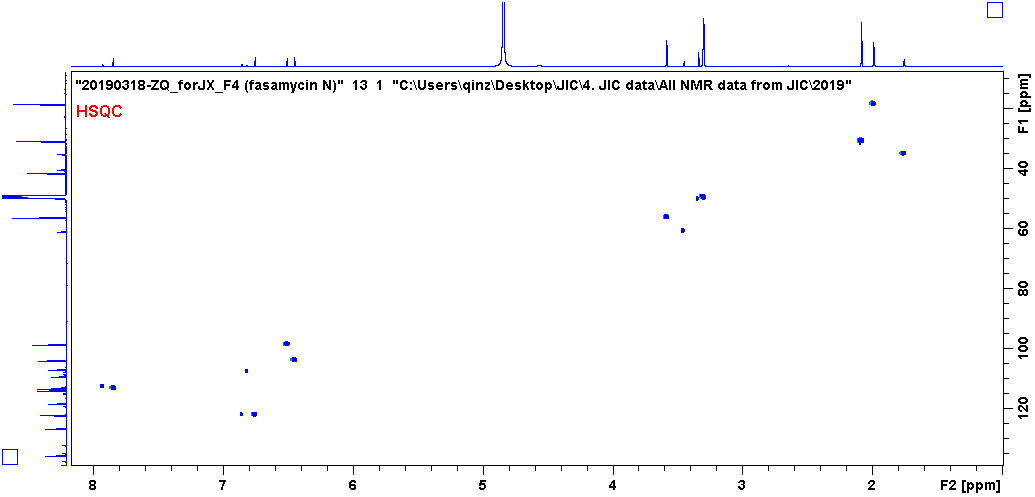 Figure 23. HSQC spectrum for fasamycin N. CD3OD.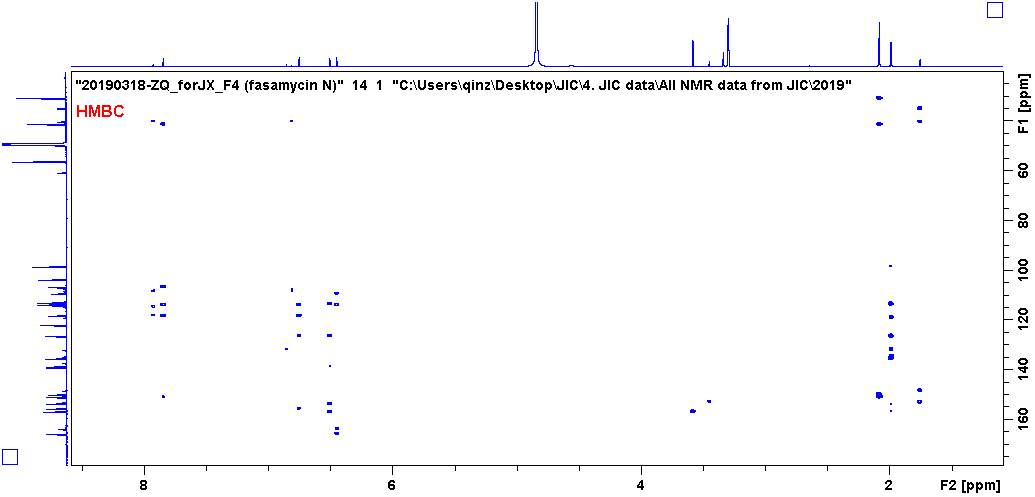 Figure 24. HMBC spectrum for fasamycin N. CD3OD.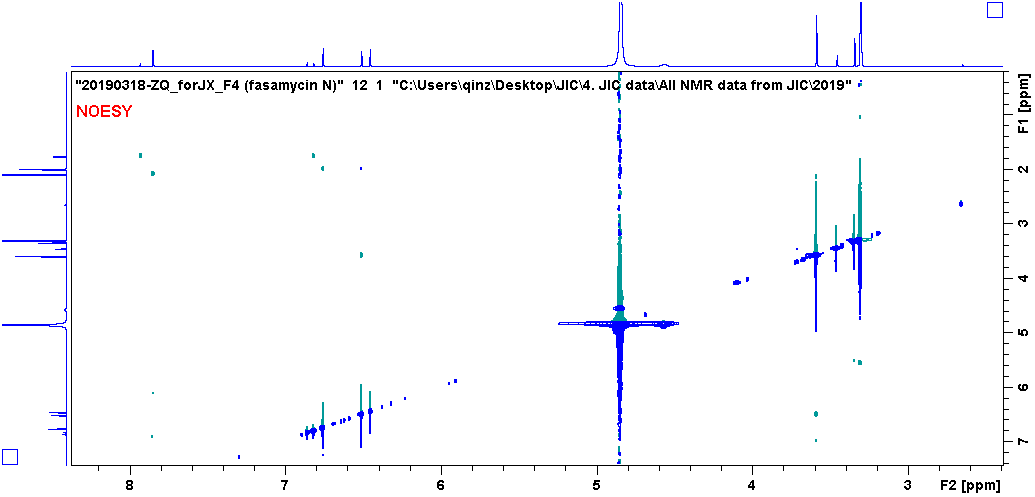 Figure 25. NOESY spectrum for fasamycin N. CD3OD.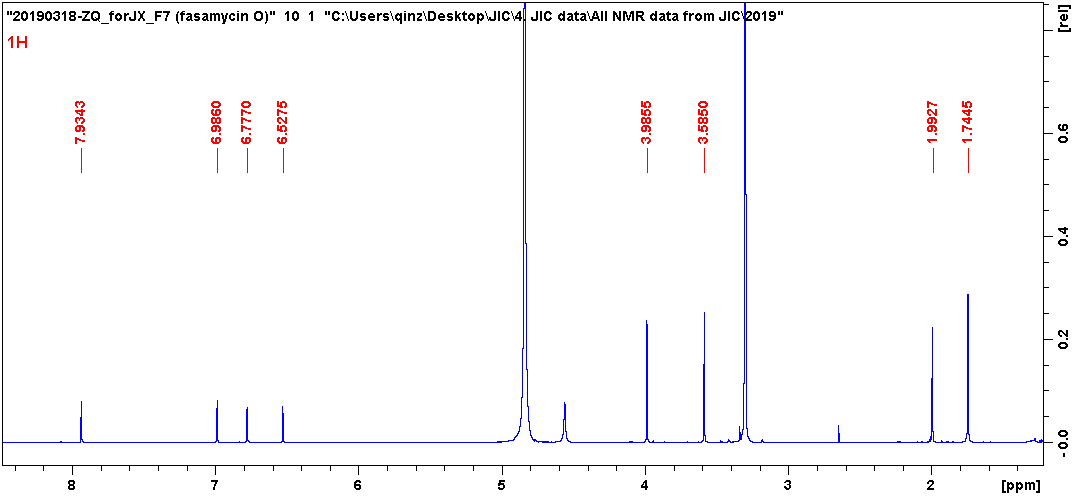 Figure 26. 1H NMR spectrum for fasamycin O. CD3OD, 600 MHz.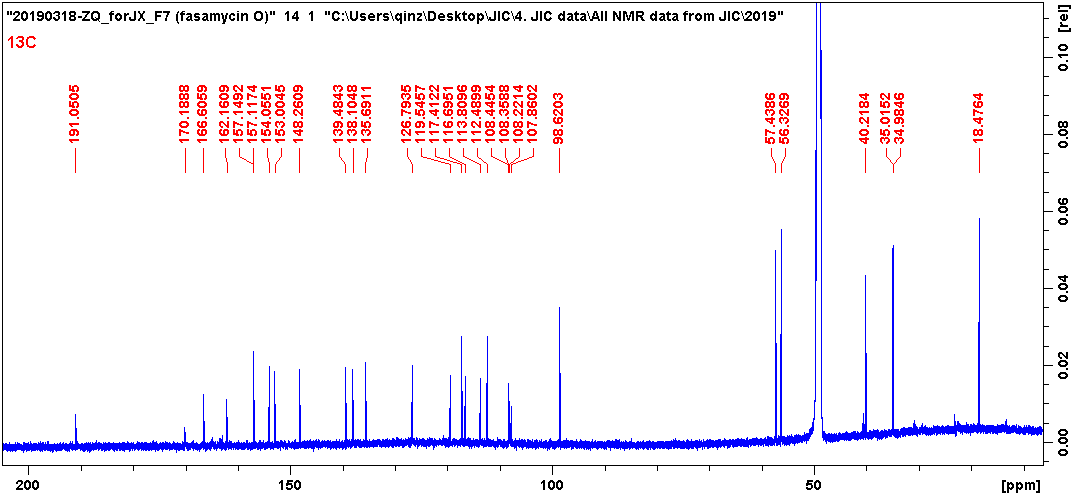 Figure 27. 13C NMR spectrum for fasamycin O. CD3OD, 150 MHz.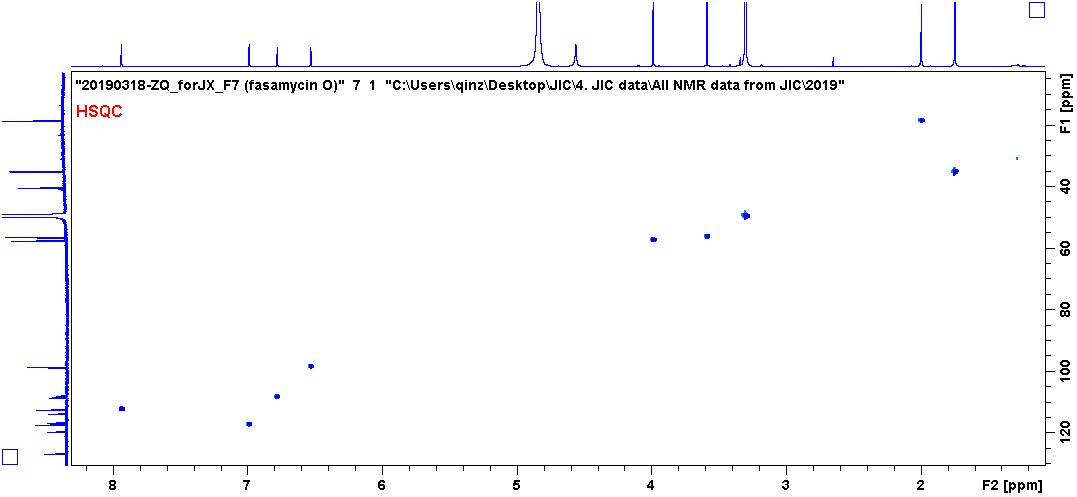 Figure 28. HSQC spectrum for fasamycin O. CD3OD.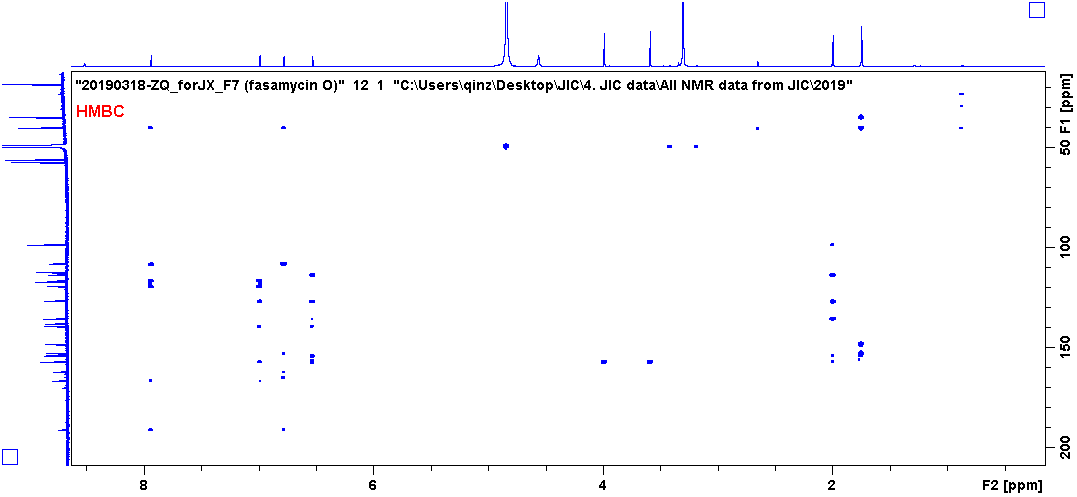 Figure 29. HMBC spectrum for compound 6. CD3OD.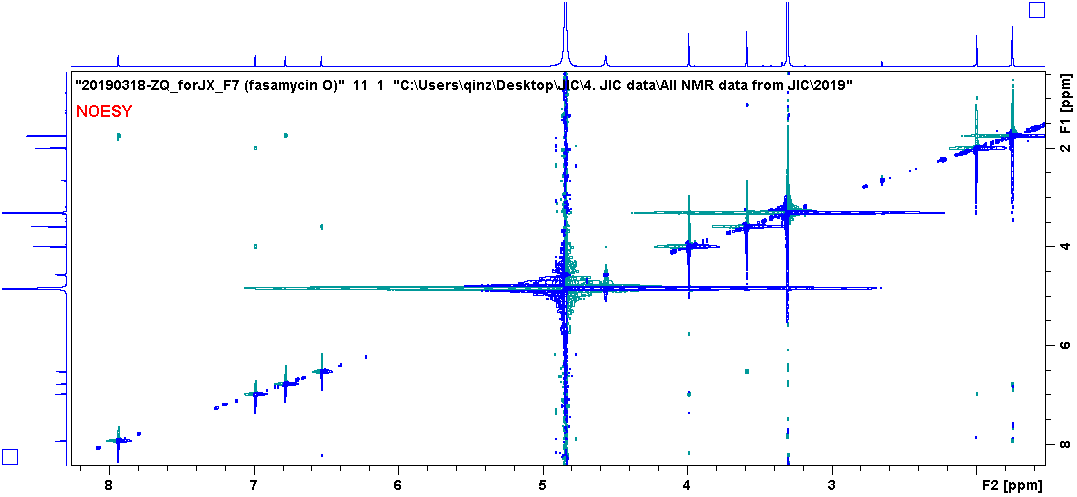 Figure 30. NOESY spectrum for fasamycin O. CD3OD.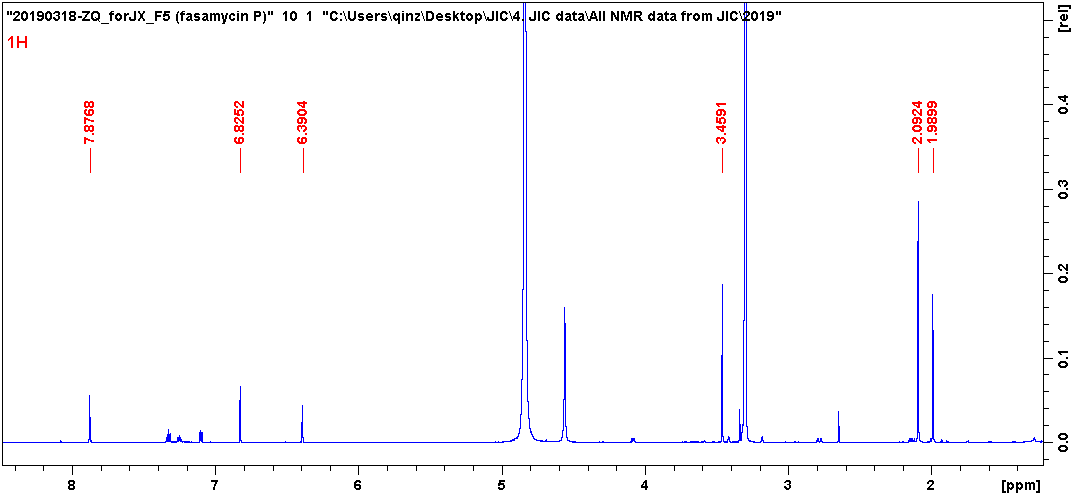 Figure 31. 1H NMR spectrum for fasamycin P. CD3OD, 600 MHz.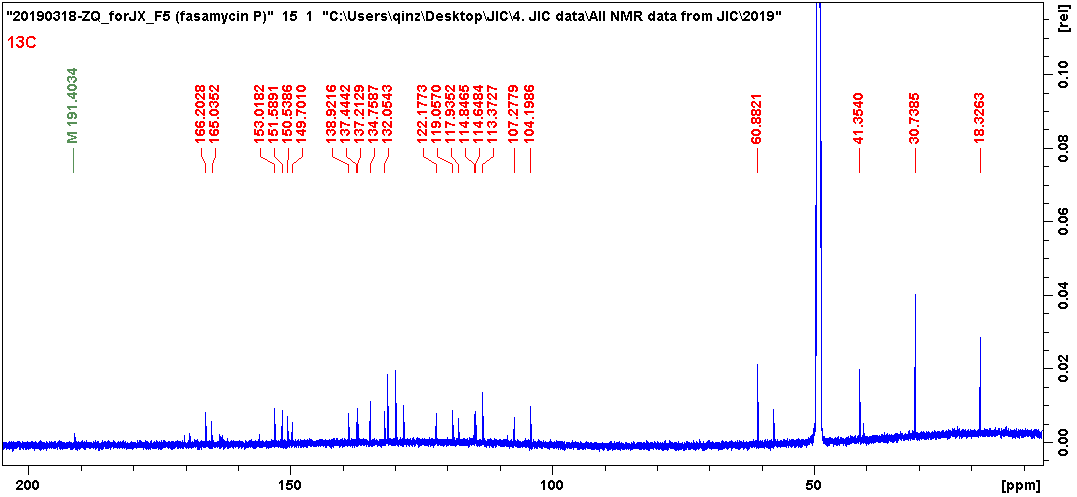 Figure 32. 13C NMR spectrum for fasamycin P. CD3OD, 150 MHz.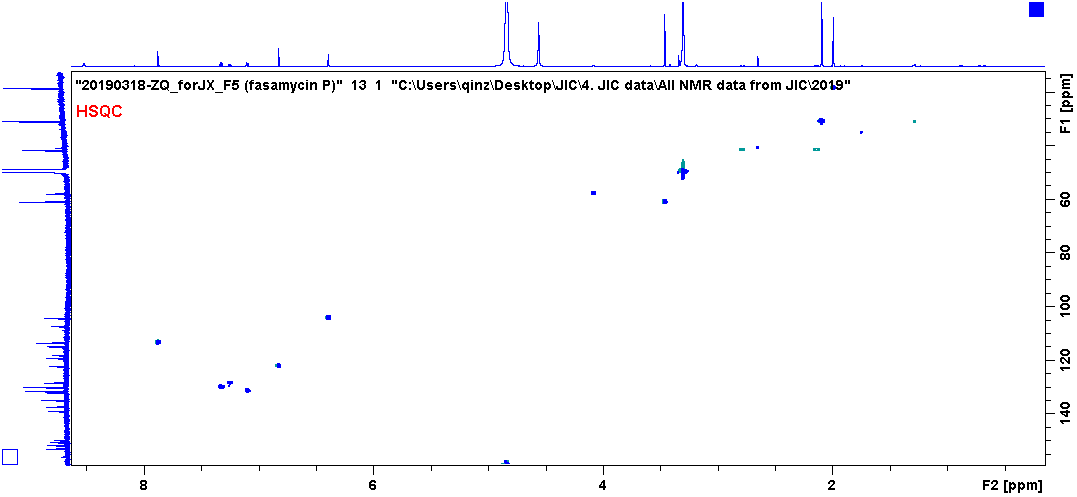 Figure 33. HSQC spectrum for fasamycin P. CD3OD.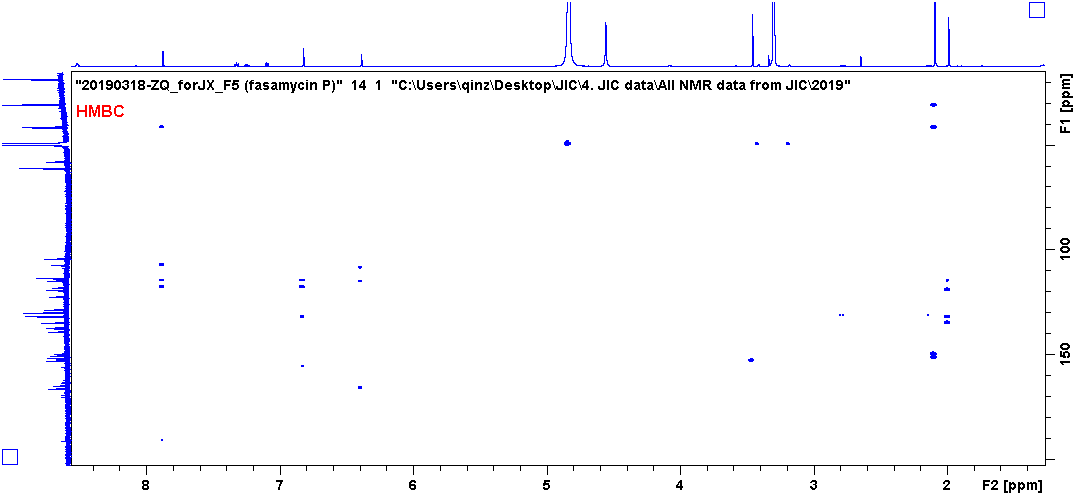 Figure 34. HMBC spectrum for fasamycin P. CD3OD.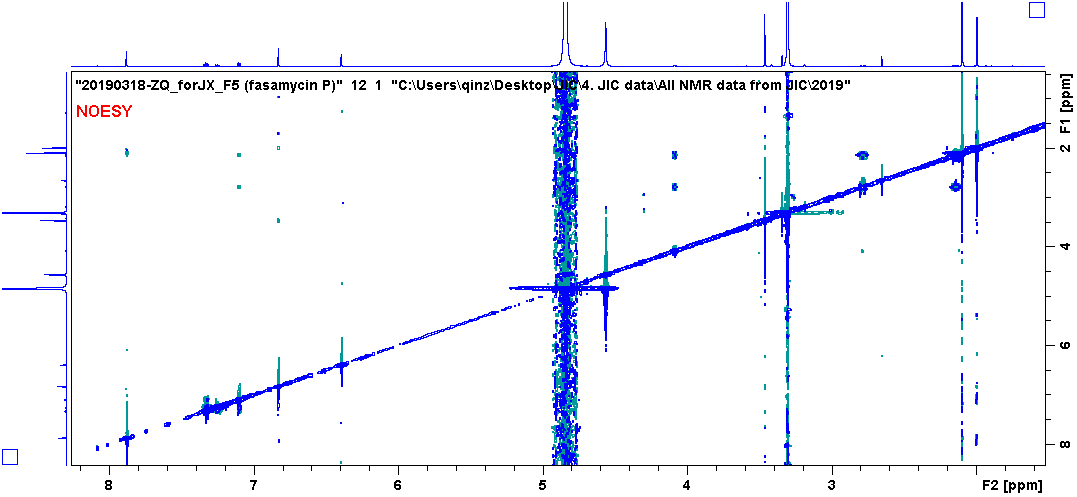 Figure 35. NOESY spectrum for fasamycin P. CD3OD.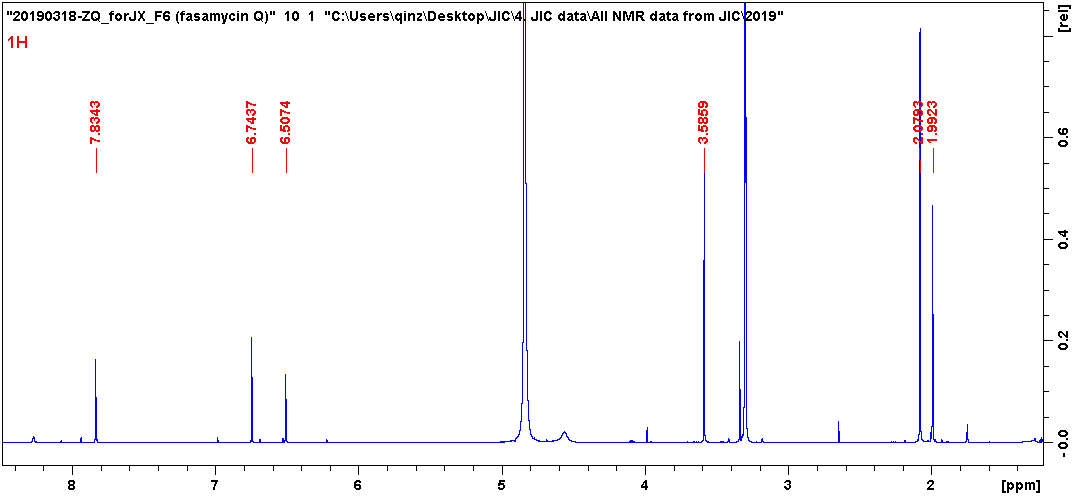 Figure 36. 1H NMR spectrum for fasamycin Q. CD3OD, 600 MHz.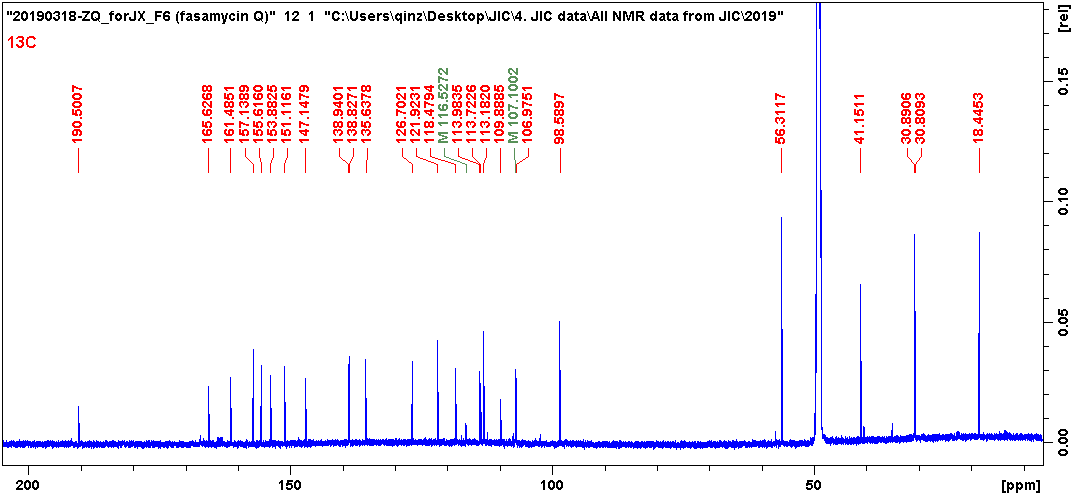 Figure 37. 13C NMR spectrum for fasamycin Q. CD3OD, 150 MHz.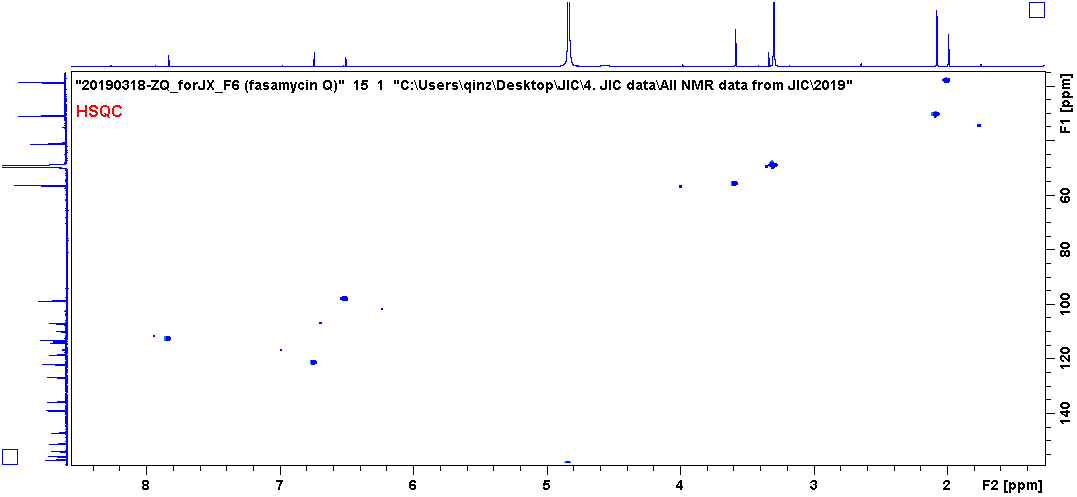 Figure 38. HSQC spectrum for fasamycin Q. CD3OD.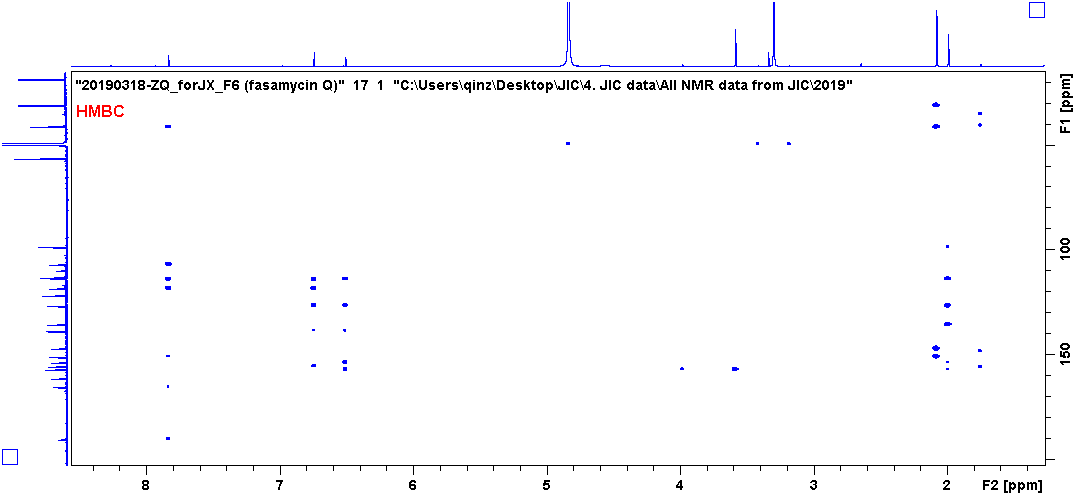 Figure 39. HMBC spectrum for fasamycin Q. CD3OD.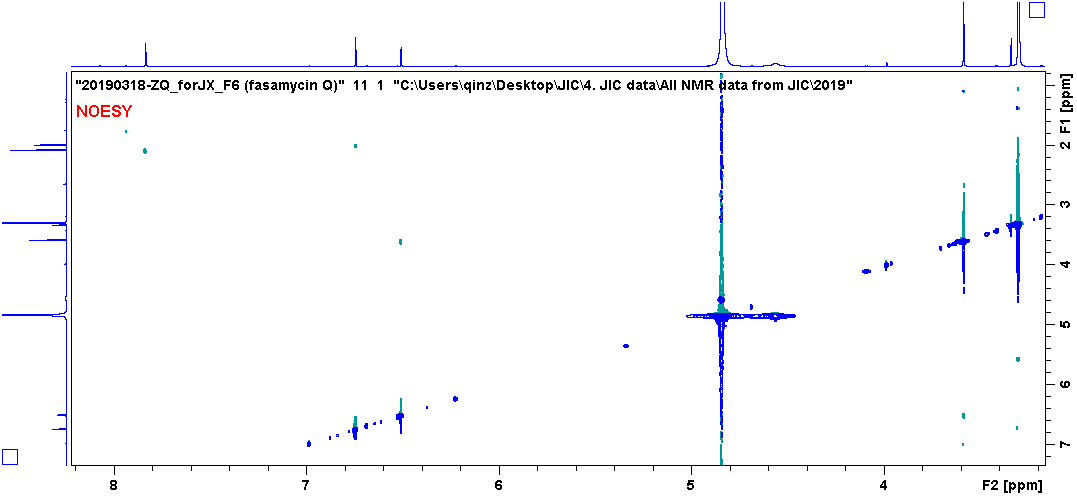 Figure 40. NOESY spectrum for fasamycin Q. CD3OD.PositionδC ppmδH ppm (no. of protons, multiplicity, J in Hz)HMBCNOESY1134.5252119.4253153.3294115.85150.86130.024, 257140.6248124.520, 249195.3191080.419, 2011199.91912115.013160.814108.915161.516109.917147.119, 26, 271841.319, 20, 26, 271951.32.5 (1H, dd, 10.16, 6.09)20, 26, 2720, 26, 272030.32.8 (1H, dd, 18.86, 10.16)192030.33.7 (1H, dd, 18.86, 6.09)1921143.42022122.720, 2423160.424, 2824115.66.8 (1H, s)25, 282518.32.0 (3H, s)242627.31.7 (3H, s)2719, 20, 272729.31.9 (3H, s)19, 2619, 262857.54.0 (3H, s)242961.33.5 (3H, s)PositionδC ppmδH ppm (no. of protons, multiplicity, J in Hz)HMBCNOESY1135.5252121.8253153.7294116.25153.7306135.124, 257140.1248124.320, 249195.4191080.419, 2011199.51912126.213161.614108.915161.716109.517146.919, 26, 271841.319, 20, 26, 271951.32.5 (1H, dd, 9.81, 5.54)20, 26, 2720, 26, 272030.32.8 (1H, dd, 18.91, 9.81)192030.33.7 (1H, dd, 18.08, 5.54)1921143.52022122.920, 2423160.524, 2824115.16.9 (1H, s)25, 282518.22.0 (3H, s)242627.31.7 (3H, s)2719, 20, 272729.31.9 (3H, s)19, 2619, 262857.53.92 (3H, s)242961.43.5 (3H, s)3061.23.90 (3H, s)PositionδC ppmδH ppm (no. of protons, multiplicity, J in Hz)HMBCNOESY1135.6252113.74, 253157.14, 28498.66.5 (1H, s)285153.946126.64, 24, 257138.88118.820, 249166.710108.12011191.612107.51613162.014109.11615162.514, 1616107.26.8 (1H, s)26, 2717153.216, 26, 271840.216, 20, 26, 2719148.020, 26, 2720112.57.9 (1H, s)26, 2721139.02022114.320, 2423156.02424122.16.8 (1H, s)252518.42.0 (3H, s)242635.01.7 (3H, s)272735.01.7 (3H, s)262856.33.6 (3H, s)4PositionδC ppmδH ppm (no. of protons, multiplicity, J in Hz)HMBCNOESY1134.7252119.1253150.64114.95153.06132.124, 257137.28118.220, 249165.710108.42011191.712108.614, 1613167.214102.46.2 (d, 2.22)1615167.414, 1616107.76.7 (d, 2.22)1426, 2717156.026, 271840.416, 20, 26, 2719148.720, 26, 2720112.57.9 (1H, s)26, 2721138.722115.020, 2423156.424122.46.8 (1H, s)25, 282518.32.0 (3H, s)242635.01.8 (3H, s)2716, 202735.11.8 (3H, s)2616, 202860.93.5 (3H, s)24PositionδC ppmδH ppm (no. of protons, multiplicity, J in Hz)HMBCNOESY1135.6252113.74, 253157.14, 28498.66.5 (1H, s)285153.946126.64, 24, 257139.18118.420, 249166.010106.92011191.812109.41413164.01414103.96.5 (1H, s)15166.01416114.017151.126, 271841.420, 26, 2719150.126, 2720113.37.9 (1H, s)26, 2721138.922114.020, 2423155.92424122.16.8 (1H, s)252518.42.0 (3H, s)242630.72.1 (3H, s)27202730.82.1 (3H, s)26202856.33.6 (3H, s)4PositionδC ppmδH ppm (no. of protons, multiplicity, J in Hz)HMBCNOESY1135.7252113.84, 253157.14, 28498.66.5 (1H, s)295157.14, 296126.84, 257138.18119.5209170.210108.42011191.112107.91613166.614108.215164.916108.46.8 (1H, s)26, 2717153.026, 271840.216, 20, 26, 2719148.326, 2720112.58.0 (1H, s)26, 2721139.522116.72023not detected24117.47.0 (1H, s)25, 282518.52.0 (3H, s)242635.01.7 (3H, s)2716, 202735.01.7 (3H, s)2616, 202857.44.0 (3H, s)242956.33.6 (3H, s)4PositionδC ppmδH ppm (no. of protons, multiplicity, J in Hz)HMBCNOESY1134.8252119.1253not detected4114.95153.0286132.124, 257138.98117.920, 249165.010107.32011191.412115.213not detected14104.26.4 (1H, s)15166.21416108.51417151.626, 271841.420, 26,2719149.726, 2720113.47.9 (1H, s)26, 2721137.222114.720, 2423155.92424122.26.8 (1H, s)25, 282518.32.0 (3H, s)242630.72.1 (3H, s)27202730.72.1 (3H, s)26202860.93.5 (3H, s)24PositionδC ppmδH ppm (no. of protons, multiplicity, J in Hz)HMBCNOESY1135.62113.743157.14498.66.5 (1H, s)285153.946126.74, 247138.8248118.520, 249165.610107.02011190.512116.513161.514109.915not detected16107.117151.11841.220, 26, 2719147.220113.27.8 (1H, s)26, 2721138.922114.020, 2423155.62424121.96.7 (1H, s)252518.52.0 (3H, s)242630.82.1 (3H, s)202730.92.1 (3H, s)202856.33.6 (3H, s)4